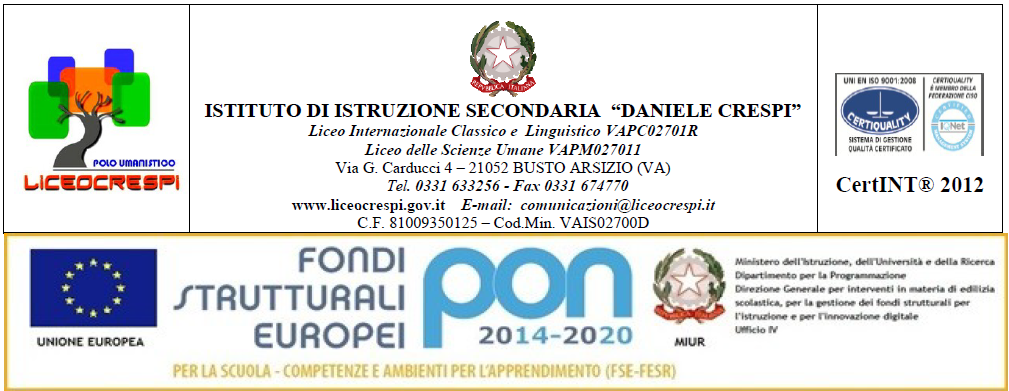 Circ. n° 383                                                      			     Busto A., li 15/02/2018Web                                                                     	               Agli Studenti, ai Genitori e ai Docenti                                                                                              delle classi 1^ASU, 1^BSU, 2^BSU, 2^CSU, 2^DSU   	                ALLA FIRMA DEGLI STUDENTI IN ELENCOOggetto:  Financial School Game Si comunica che gli incontri di cui in oggetto si terranno nell’aula 30 dell’Istituto (Sede centrale) secondo il seguente calendario:Alunni iscritti al progetto:                                                                                                          	Il Dirigente Scolastico                                                                                                          Prof.ssa Cristina Boracchi                                                                                                     Firma autografa sostituita a mezzo stampa,                                                                                                                  ai sensi dell’art. 3, comma 2 d.lgs n. 9/1993                                                                                                      1Venerdì  23-02-2018   h. 14.002Venerdì  02-03-2018   h. 13.303Venerdì  09-03-2018   h. 14.004Venerdì  16-03-2018   h. 13.305Venerdì  23-03-2018   h. 14.006Venerdì  06-04-2018   h. 13.307Venerdì  13-04-2018   h. 14.001DULCETTI Diego1^ASU2SIDOTI Federico1^ASU3TERRILE Federico1^ASU4BALABRIA Aicha1^BSU5CAGNONI Alice1^BSU6GUARNASCHELLI Simone1^BSU7MANARIN Nikolas1^BSU8MIRARCHI Alessia1^BSU9STRAZZANTI Laura1^BSU10CIBORIO Benedetta2^BSU11FORASACCO Giulia2^BSU12SANDRE Eleonora2^BSU13VACCARINO Giulia2^BSU14BANDERA Iris2^CSU15CAREGNATO Beatrice2^CSU16D’ELIA Giorgia2^CSU17MONTANO Lucrezia2^CSU18MURU Alessandra2^CSU19REINA Elisa2^CSU20GARTNER Jean Marthin2^DSU21GUSSONI Marco2^DSU22MARTINOLI Alessandro2^DSU23TURONI Ivan2^DSU